Пожарная безопасностьГЛАВНАЯ ЦЕЛЬ 
по обеспечению ПОЖАРНОЙ БЕЗОПАСНОСТИ –
сохранение жизни людей за счет высокой степени 
противопожарного состояния образовательной организации, 
исключения предпосылок к возгоранию и возникновению пожара.

ПОЖАР - это неконтролируемый процесс горения, сопровождающийся уничтожением материальных ценностей и создающий опасность для жизни и здоровья людей.

Причины возникновения пожаров:
• неисправность электросети и электроприборов
• утечка газа
• неосторожное обращение и шалости с огнём
• использование неисправных отопительных приборов

Правила безопасного поведения при пожаре:
• сохранять спокойствие
• сообщить о пожаре по телефону «01»
• оповестить о пожаре людей в здании
• эвакуироваться из здания
• защитить глаза и органы дыхания от дымаОбеспечение пожарной безопасности 
осуществляется за счет создания необходимых условий 
и проведения противопожарных мероприятий в т.ч.
1. Соблюдения законодательства Российской Федерации, правил и требований пожарной безопасности.
2. Неукоснительного выполнения предписаний ГосПожНадзора.
3. Разработки и исполнения локальных нормативных актов школы по обеспечению пожарной безопасности.
4. Поддержания в состоянии постоянной готовности первичных средств пожаротушения (пожарные щиты, огнетушители). 
5. Совершенствования системы оповещения о пожаре и эвакуации людей в случае ЧС.
6. Поддержания в надлежащем состоянии путей эвакуации и запасных выходов. 
7. Содержания подвальных и подсобных помещений в противопожарном состоянии.
8. Проверки системы АПС (автоматической пожарной сигнализации).
9. Связь с ПЧ
10. Оформления агитационно-просветительских материалов на стенде «Пожарная безопасность».
11. Проведения инструктажей, занятий по основам пожарной безопасности, проверки знаний пожарно-технического минимума. 
12. Функционирования «Дружины юных пожарных» (ДЮП).
13. Наличия: телефона, кнопки тревожной сигнализации,  схемы эвакуации людей из здания школы (на каждом этаже)ДЕКЛАРАЦИЯ
Телефоны оперативных служб: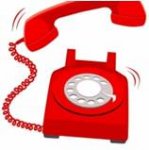 
Пожарная служба 01,  8(343) 914-22-10 – телефон Пожарной части с. Сухановка                                                                                                                              Полиция 02 
Скорая медицинская помощь 03Служба спасения МЧС 911Полезные ссылки:
вставить ссылку - Министерство чрезвычайных ситуаций (МЧС России) Памятки для учащихся и родителей о действиях при пожарах и других чрезвычайных ситуациях:1. ПАМЯТКА это должен знать каждый (возник пожар)2. ПАМЯТКА действия при пожаре в доме3. ПАМЯТКА для детей: действия при пожаре, если рядом нет взрослых4. ПАМЯТКА о правилах  пользования электроприборами